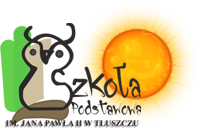 Regulamin Turnieju Siatkówki rozgrywanego z okazji Pikniku RodzinnegoSzkoła Podstawowa im. Jana Pawła II w Tłuszczu
zapraszają na
TURNIEJ PIŁKI SIATKOWEJ
Z OKAZJI PIKNIKU RODZINNEGOI. Cele:1. Integracja i animacja środowisk lokalnych szkoły poprzez aktywność ruchową.
2. Propagowanie aktywnych form spędzania czasu wolnego.
3. Popularyzacja gry w piłkę siatkową.
4. Dobra zabawa i miło aktywnie spędzony czas.II. Organizatorzy:Szkoła Podstawowa im. Jana Pawła II w Tłuszczu oraz Rada Rodziców.III. Miejsce i termin:1. Turniej zostanie rozegrany w hali sportowej Szkoły Podstawowej im. Jana Pawła II w Tłuszczu .
2. Turniej rozpocznie się w dniu 15.06.2019 r. o godzinie 13.00
3. Przybycie drużyn na turniej ze względów organizacyjnych powinno nastąpić w sobotę 15.06.2019 r. do godz. 12:30.IV. Warunki uczestnictwa:1. Warunkiem uczestnictwa w turnieju jest zgłoszenie drużyny do wychowawcy.
2. W turnieju mogą brać udział wyłącznie osoby dorosłe - rodzice, opiekunowie prawni lub osoby pozostające z związku formalnym lub nieformalnym z rodzicem ucznia, w składzie zespołu nie może znajdować się rodzeństwo ucznia
Skład drużyny:
- minimalny skład drużyny to 6 osób,
- minimalna liczba kobiet na boisku 2,
- maksymalna liczba rodziców w rezerwie 2 ,
3. Organizator zapewnia opiekę sędziowską.
4. Dopuszczalna jest gra tylko w sportowym obuwiu (trampki, adidasy, halówki) z podeszwą nierysującą nawierzchni. Nie można grać w obuwiu o czarnej podeszwie zostawiającej ślady na nawierzchni hali sportowej.
5. Każdy zawodnik ubezpiecza się we własnym zakresie.V. System rozgrywek:1. Mecze odbywają się w systemie każdy z każdym, w przypadku zgłoszenia dużej ilości zespołów dzielimy się na grupy. Kolejność zespołów jest rozlosowywana na początku turnieju. O zajęciu poszczególnych miejsc decyduje tabela punktowa. W przypadku gry w grupach zespoły z miejsca I i II w grupie rozgrywają systemem na „krzyż” z miejscami I i II z kolejnej grupy. Wygrane zespoły grają o miejsca I – II, a przegrani o miejsce III – IV. Pozostałe zespoły są sklasyfikowane na miejscach       V – ….. bez dalszych gier.
2. Mecze turnieju odbywaj a się na boisku pełnowymiarowym.
3. Mecze będą rozgrywane zgodnie z obowiązującymi Przepisami gry w piłkę siatkową na rok 2018/2019, o ile Regulamin Turnieju nie stanowi inaczej.VI. Przepisy i modyfikacje, punktacja:1. Spotkania rozgrywane będą zgodnie z aktualnymi przepisami gry w piłkę siatkową zatwierdzonymi przez Polski Związek Piłki Siatkowej z przedstawionymi w niniejszym regulaminie zmianami.
2. W wypadku wyjątkowej sytuacji braku sędziego na meczu Organizatorzy mają prawo wyznaczyć do sędziowania inne osoby.
3. Mecze rozgrywane będą po jednym secie do 25 punktów
4. Zespół wygrywający spotkanie otrzymuje za zwycięstwo:
a. 2 punkty meczowe (duże punkty), w przypadku wygranej.5. Zespół przegrywający spotkanie otrzymuje za przegraną:
a. 0 punktów meczowych (dużych punktów), w przypadku przegranej 
6. Kolejność zespołów po każdej kolejce rozgrywek (tabela) ustalana jest według liczby zdobytych dużych punktów.
7. W przypadku równej liczby dużych punktów o wyższym miejscu w tabeli decyduje:
a. Lepszy (wyższy) stosunek setów zdobytych do setów straconych.
b. Lepszy (wyższy) stosunek małych punktów zdobytych do małych punktów straconych,
c. Jeżeli mimo zastosowania reguł określonych w p. 12a i p. 12b nadal nie można ustalić kolejności, o wyższej pozycji w tabeli decydują mecze pomiędzy zainteresowanymi drużynami.
8. Zawody zostaną zweryfikowane, jako walkower, jeżeli zespół:
a. Odmówi gry pomimo wezwania sędziego.
b. Nie stawi się na boisku w wyznaczonym terminie bez uzasadnionego usprawiedliwienia, przy czym za niestawiennictwo w wyznaczonym terminie uważa się również spóźnienie przekraczające 10 minut.
c. Zespół który nie rozpocznie spotkania w terminie przegrywa walkowerem seta 25 : 0.
d. Rozegrał spotkanie mając w swym składzie zawodnika nieuprawnionego do gry.
9. Ponadto zespół przegrywa walkowerem, jeżeli: (mecze przegrywane walkowerem weryfikowane są z wynikiem 0:1 i 0:25) jeżeli:
a. W ocenie sędziego głównego zawodów lub Organizatora, zachowuje się przed lub w trakcie rozgrywania spotkania agresywnie lub wulgarnie (obrażanie przeciwnika, sędziego, kibiców, niebezpieczne zachowanie w stosunku do innych zawodników, sędziego oraz osób trzecich) dotyczy to wszystkich zawodników oraz osób towarzyszących obu drużynom.VII. NAGRODY1. Dla pierwszych trzech drużyn Organizator przewidział nagrody. VIII. POSTANOWIENIA KOŃCOWE1. Organizator zastrzega sobie możliwość wprowadzenia zmian w regulaminie.
2. Prosimy pamiętać, że impreza ma charakter integracyjny, najważniejsza jest dobra zabawa, a przestrzeganie zasad fair play mile widziane.